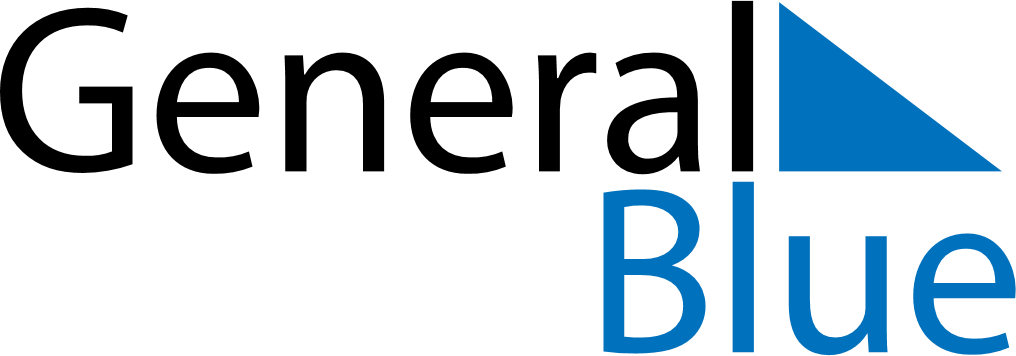 June 2024June 2024June 2024June 2024June 2024June 2024June 2024Stueng Saen, Kampong Thom, CambodiaStueng Saen, Kampong Thom, CambodiaStueng Saen, Kampong Thom, CambodiaStueng Saen, Kampong Thom, CambodiaStueng Saen, Kampong Thom, CambodiaStueng Saen, Kampong Thom, CambodiaStueng Saen, Kampong Thom, CambodiaSundayMondayMondayTuesdayWednesdayThursdayFridaySaturday1Sunrise: 5:33 AMSunset: 6:23 PMDaylight: 12 hours and 49 minutes.23345678Sunrise: 5:33 AMSunset: 6:23 PMDaylight: 12 hours and 49 minutes.Sunrise: 5:33 AMSunset: 6:23 PMDaylight: 12 hours and 49 minutes.Sunrise: 5:33 AMSunset: 6:23 PMDaylight: 12 hours and 49 minutes.Sunrise: 5:33 AMSunset: 6:23 PMDaylight: 12 hours and 50 minutes.Sunrise: 5:33 AMSunset: 6:24 PMDaylight: 12 hours and 50 minutes.Sunrise: 5:33 AMSunset: 6:24 PMDaylight: 12 hours and 50 minutes.Sunrise: 5:33 AMSunset: 6:24 PMDaylight: 12 hours and 50 minutes.Sunrise: 5:33 AMSunset: 6:25 PMDaylight: 12 hours and 51 minutes.910101112131415Sunrise: 5:34 AMSunset: 6:25 PMDaylight: 12 hours and 51 minutes.Sunrise: 5:34 AMSunset: 6:25 PMDaylight: 12 hours and 51 minutes.Sunrise: 5:34 AMSunset: 6:25 PMDaylight: 12 hours and 51 minutes.Sunrise: 5:34 AMSunset: 6:25 PMDaylight: 12 hours and 51 minutes.Sunrise: 5:34 AMSunset: 6:26 PMDaylight: 12 hours and 51 minutes.Sunrise: 5:34 AMSunset: 6:26 PMDaylight: 12 hours and 51 minutes.Sunrise: 5:34 AMSunset: 6:26 PMDaylight: 12 hours and 52 minutes.Sunrise: 5:34 AMSunset: 6:27 PMDaylight: 12 hours and 52 minutes.1617171819202122Sunrise: 5:35 AMSunset: 6:27 PMDaylight: 12 hours and 52 minutes.Sunrise: 5:35 AMSunset: 6:27 PMDaylight: 12 hours and 52 minutes.Sunrise: 5:35 AMSunset: 6:27 PMDaylight: 12 hours and 52 minutes.Sunrise: 5:35 AMSunset: 6:27 PMDaylight: 12 hours and 52 minutes.Sunrise: 5:35 AMSunset: 6:27 PMDaylight: 12 hours and 52 minutes.Sunrise: 5:35 AMSunset: 6:28 PMDaylight: 12 hours and 52 minutes.Sunrise: 5:36 AMSunset: 6:28 PMDaylight: 12 hours and 52 minutes.Sunrise: 5:36 AMSunset: 6:28 PMDaylight: 12 hours and 52 minutes.2324242526272829Sunrise: 5:36 AMSunset: 6:28 PMDaylight: 12 hours and 52 minutes.Sunrise: 5:36 AMSunset: 6:29 PMDaylight: 12 hours and 52 minutes.Sunrise: 5:36 AMSunset: 6:29 PMDaylight: 12 hours and 52 minutes.Sunrise: 5:36 AMSunset: 6:29 PMDaylight: 12 hours and 52 minutes.Sunrise: 5:37 AMSunset: 6:29 PMDaylight: 12 hours and 52 minutes.Sunrise: 5:37 AMSunset: 6:29 PMDaylight: 12 hours and 52 minutes.Sunrise: 5:37 AMSunset: 6:29 PMDaylight: 12 hours and 51 minutes.Sunrise: 5:37 AMSunset: 6:29 PMDaylight: 12 hours and 51 minutes.30Sunrise: 5:38 AMSunset: 6:30 PMDaylight: 12 hours and 51 minutes.